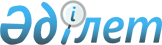 Об утверждении Правил взаимодействия государственных органов и организаций Республики Казахстан при установке и эксплуатации аппаратно-программных и технических средств проведения оперативно-розыскных мероприятий на сетях телекоммуникаций Республики Казахстан
					
			Утративший силу
			
			
		
					Совместный приказ Председателя Комитета национальной безопасности Республики Казахстан от 20 марта 2002 года N 42 и Министра транспорта и коммуникаций Республики Казахстан от 29 марта 2002 года N 103-I. Зарегистрирован в Министерстве юстиции Республики Казахстан 22 апреля 2002 года N 1831. Утратил силу - совместным приказом Председателя Комитета национальной безопасности РК от 20 сентября 2004 года N 179 и и.о. Председателя Агентства РК по информатизации и связи от 20 сентября 2004 года N 199-п (V043187)



      Во исполнение 
 постановления 
 Правительства Республики Казахстан от 17 августа 2001 года N 1081 "О дополнительных мерах по проведению оперативно-розыскных мероприятий на сетях телекоммуникаций" в целях принятия антитеррористических мер на сетях телекоммуникаций и установления единого порядка взаимодействия Министерства транспорта и коммуникаций Республики Казахстан, Комитета национальной безопасности Республики Казахстан и организаций Республики Казахстан при подготовке и проведении оперативно-розыскных мероприятий на сетях телекоммуникаций Республики Казахстан приказываем: 



      1. Утвердить прилагаемые Правила взаимодействия уполномоченных государственных органов и организаций Республики Казахстан при установке и эксплуатации аппаратно-программных и технических средств проведения оперативно-розыскных мероприятий на сетях телекоммуникаций Республики Казахстан. 



      2. Юридическому управлению Комитета национальной безопасности Республики Казахстан провести в установленном законодательством порядке государственную регистрацию настоящего приказа в Министерстве юстиции Республики Казахстан. 



      3. Комитету по связи и информатизации Министерства транспорта и коммуникаций Республики Казахстан провести поэтапную проверку выполнения операторами связи условий лицензии в части наличия в составе оборудования сертифицированных аппаратно-программных и технических средств, обеспечивающих проведение оперативно-розыскных мероприятий. 



      4. Контроль за исполнением настоящего приказа возложить на Первого заместителя Председателя Комитета национальной безопасности Республики Казахстан (Божко В.К.) и Первого вице-Министра транспорта и коммуникаций Республики Казахстан (Шнейдмюллер В.В.).



      5. Настоящий приказ вводится в действие после его государственной регистрации в Министерстве юстиции Республики Казахстан.


     Председатель Комитета               Заместитель Премьер-Министра -




   национальной безопасности             И.О. Министра транспорта и




      Республики Казахстан                       коммуникаций




                                             Республики Казахстан



        Согласовано



    Генеральный прокурор



    Республики Казахстан 



      11 апреля 2002 г.




                                            Утверждены приказом



                                     Председателя Комитета национальной



                                      безопасности Республики Казахстан



                                        от 20 марта 2002 года N 42 и




                                    Министра транспорта и коммуникаций



                                            Республики Казахстан 



                                        от 29 марта 2002 года N 103-I




 


                               Правила 






            взаимодействия уполномоченных государственных органов 






               и организаций Республики Казахстан при установке 






              и эксплуатации аппаратно-программных и технических 






              средств проведения оперативно-розыскных мероприятий 






                на сетях телекоммуникаций Республики Казахстан 






 



                           


 1. Общие положения 






 



      1. Настоящие Правила устанавливают единый порядок взаимодействия Комитета национальной безопасности Республики Казахстан, Министерства транспорта и коммуникаций Республики Казахстан и операторов связи при установке и эксплуатации специальных аппаратно-программных и технических средств коммутационного оборудования и систем специальных технических средств, обеспечивающих проведение оперативно-розыскных мероприятий (далее - ОРМ) на сетях телекоммуникаций Республики Казахстан. 



      2. Установка и (или) активизация аппаратно-программных и технических средств обеспечения проведения ОРМ производится на местных оконечных цифровых коммутационных системах, непосредственно обслуживающих абонентов. 



      3. Основные понятия, применяемые в настоящих Правилах: 



      средства специальных оперативно-розыскных мероприятий - аппаратно-программные и технические средства операторов связи, позволяющие осуществлять трансляцию сообщений заданных абонентов (далее - СОРМ); 



      система средств трансляции сообщений - комплекс средств, не входящий в состав коммутационного оборудования операторов связи, предназначенный для трансляции команд и сообщений (далее - система СТС); 



      служебная информация об абонентах - данные об абонентах (в том числе телефонные номера, адреса электронной почты и другое), предоставляемые абонентам услуги, биллинговые сведения; 



      уполномоченный государственный орган в области связи - Министерство транспорта и коммуникаций Республики Казахстан (далее - МТиК РК); 



      уполномоченный государственный орган на проведение оперативно-розыскных мероприятий на сетях телекоммуникаций - Комитет национальной безопасности Республики Казахстан (далее - КНБ РК); 



      орган по сертификации - аккредитованный орган в Государственной системе сертификации Республики Казахстан на проведение сертификации аппаратно-программных и технических средств коммутационного оборудования, предназначенных для обеспечения проведения оперативно-розыскных мероприятий на сетях телекоммуникаций; 



      оператор связи - физическое или юридическое лицо, имеющее право на предоставление услуг связи; 



      заявитель - физическое или юридическое лицо, подающее документы для получения лицензии на деятельность в сфере почтовой связи и телекоммуникаций. 



      4. Взаимодействие уполномоченных государственных органов и операторов связи должно основываться на принципах законности, конфиденциальности, недопущения разглашения сведений о методах проведения ОРМ на сетях телекоммуникаций и взаимного соблюдения интересов сторон. 




 



          


 2. Обязанности уполномоченных государственных органов 






                    и организаций Республики Казахстан 






 



      5. МТиК РК: 



      1) при оформлении лицензий на предоставление услуг связи указывает в приложении к лицензии требование по наличию в составе коммутационного оборудования сертифицированных аппаратно-программных и технических средств, обеспечивающих проведение ОРМ; 



      2) своевременно уведомляет операторов связи: 



      о необходимости выполнения условий лицензии в части установки средств СОРМ; 



      о необходимости активизации средств СОРМ; 



      3) контролирует наличие средств СОРМ в составе коммутационного оборудования оператора связи, наличие официального сертификата органа по сертификации; 



      4) решает вопросы по приостановлению лицензии в установленном законодательством Республики Казахстан порядке на предоставление услуг связи в случае нарушения оператором связи установленного порядка эксплуатации средств СОРМ коммутационного оборудования; 



      5) регулирует вопросы взаимодействия уполномоченных государственных органов и операторов связи при установке и эксплуатации средств СОРМ коммутационного оборудования и систем СТС. 



      6. КНБ РК: 



      1) принимает участие в рассмотрении с уполномоченным органом технических предложений на установку или активизацию средств СОРМ коммутационного оборудования на объекте связи; 



      2) контролирует функционирование средств СОРМ; 



      3) уведомляет МТиК РК о нарушении оператором связи установленного порядка эксплуатации средств СОРМ коммутационного оборудования и систем СТС. 



      7. Орган по сертификации: 



      1) взаимодействует по вопросам сертификации средств СОРМ коммутационного оборудования с МТиК РК, КНБ РК и операторами связи; 



      2) в установленном порядке организует проведение сертификации средств СОРМ коммутационного оборудования. 



      8. Операторы связи: 



      1) заключают с КНБ РК соглашения на проведение совместных работ на объектах связи. В соглашении в обязательном порядке отражаются вопросы: 



      доступа на территорию предприятия уполномоченных работников КНБ; 



      конфиденциальности взаимоотношений; 



      предоставления оператором сведений о коммутационном оборудовании, протоколах связи, построении сетей телекоммуникаций, а также служебной информации об абонентах; 



      обеспечения сохранности средств СОРМ коммутационного оборудования и системы СТС, их технического обслуживания и ремонта; 



      проведения сертификации средств СОРМ. 



      2) обеспечивают бесперебойное функционирование средств СОРМ коммутационного оборудования и режим их эксплуатации, исключающий возможность несанкционированного использования; 



      3) совместно с КНБ РК организуют на объектах связи режим эксплуатации систем СТС, исключающий возможность несанкционированного доступа к их программным и аппаратным средствам; 



      4) в случае нарушений функционирования средств СОРМ коммутационного оборудования обеспечивают восстановление их работоспособности; 



      5) предоставляют в пользование КНБ РК необходимые служебные помещения, а также транспортные каналы необходимой емкости для трансляции команд и сообщений. 




 



             


3. Порядок установки и эксплуатации средств СОРМ 






                  коммутационного оборудования и систем СТС 






 



      9. Операторы связи на основании установленных документов, содержащих технические требования к средствам СОРМ коммутационного оборудования проводной телефонной связи, беспроводной подвижной связи, сетей передачи данных, разрабатывают Технические предложения по модернизации коммутационного оборудования. При участии КНБ РК определяют степень модернизации оборудования, номенклатуру, количество, спецификацию средств СОРМ коммутационного оборудования. 



      10. По заявкам операторов связи, орган по сертификации сертифицирует коммутационное оборудование объектов связи на соответствие установленным документам, содержащим технические требования к средствам СОРМ коммутационного оборудования. 



      11. По согласованию с КНБ Республики Казахстан операторы связи устанавливают или активизируют средства СОРМ коммутационного оборудования объектов связи. 



      12. Техническое обслуживание и ремонт средств СОРМ коммутационного оборудования осуществляют операторы связи. Эксплуатацию средств СОРМ коммутационного оборудования, а также эксплуатацию, техническое обслуживание и ремонт систем СТС осуществляет КНБ РК. 



      13. На основании соглашений с операторами связи КНБ РК осуществляет развертывание оборудования систем СТС на объектах связи. 



      14. При замене или модернизации коммутационного оборудования, расширении или изменении перечня предоставляемых услуг связи оператор связи уведомляет об этом КНБ РК. 



      15. В случае нарушений работоспособности средств СОРМ коммутационного оборудования, КНБ РК извещает оператора связи о необходимости восстановления их работоспособности. Если оператор связи не предпринимает незамедлительных соответствующих мер, КНБ РК направляет в МТиК РК уведомление о нарушении функционирования средств СОРМ коммутационного оборудования. 



      16. При выявлении функций коммутационного оборудования, не заявленных при проведении сертификации на соответствие техническим требованиям к средствам СОРМ коммутационного оборудования, КНБ РК направляет уведомление МТиК РК, оператору связи и органу по сертификации о необходимости проведения повторной сертификации.



      17. Спорные вопросы, возникающие при внедрении и эксплуатации средств СОРМ коммутационного оборудования и системы СТС, решаются в порядке, установленном законодательством Республики Казахстан.


______________________________________________________________________

					© 2012. РГП на ПХВ «Институт законодательства и правовой информации Республики Казахстан» Министерства юстиции Республики Казахстан
				